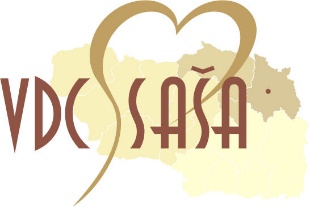 VARSTVENO DELOVNI CENTER SAŠAKidričeva cesta 19a, VelenjeTel.: 0590 90 250Fax: 0590 90 263info@vdcsasa.si www.vdcsasa.si 							  ZDRAVNIŠKO SPRIČEVALO ZA SPREJEM V INSTITUCIONALNO VARSTVOŽig ali naslov zdravstvene ustanove: 								Podpis zdravnika:								_______________________OSEBNI PODATKIIME IN PRIIMEKNASLOV STALNEGA BIVALIŠČADATUM ROJSTVAZDRAVSTVENO STANJEZDRAVSTVENO STANJEDIAGNOZE DIAGNOZE POKRETNOST popolna delnanepokreten-naPSIHIČNO STANJEorientiran-adelno orientiran-a neorientiran-aKONTINENCAkontinencainkontinencaPOMOČ IN POSTREŽBA DRUGE OSEBEni potrebnaje potrebna pri umivanju je potrebna pri oblačenjuje potrebna pri hranjenjuALI IMA ŽE UVEDEN DODATEK ZA POMOČ IN POSTREŽBO? ne da – popolnida – delniMEDICINSKA POMOČni potrebna je potrebna KAKŠNA MEDICINSKA POMOČ JE POTREBNA?KAKŠNA MEDICINSKA POMOČ JE POTREBNA?DOSEDANJA TERAPIJADOSEDANJA TERAPIJADIETNA PREHRANAni potrebna je potrebna – kakšna?VZROK ZA SPREJEM V DOMSKO OSKRBO IN DRUGE PRIPOMBEVZROK ZA SPREJEM V DOMSKO OSKRBO IN DRUGE PRIPOMBEDATUMDATUM